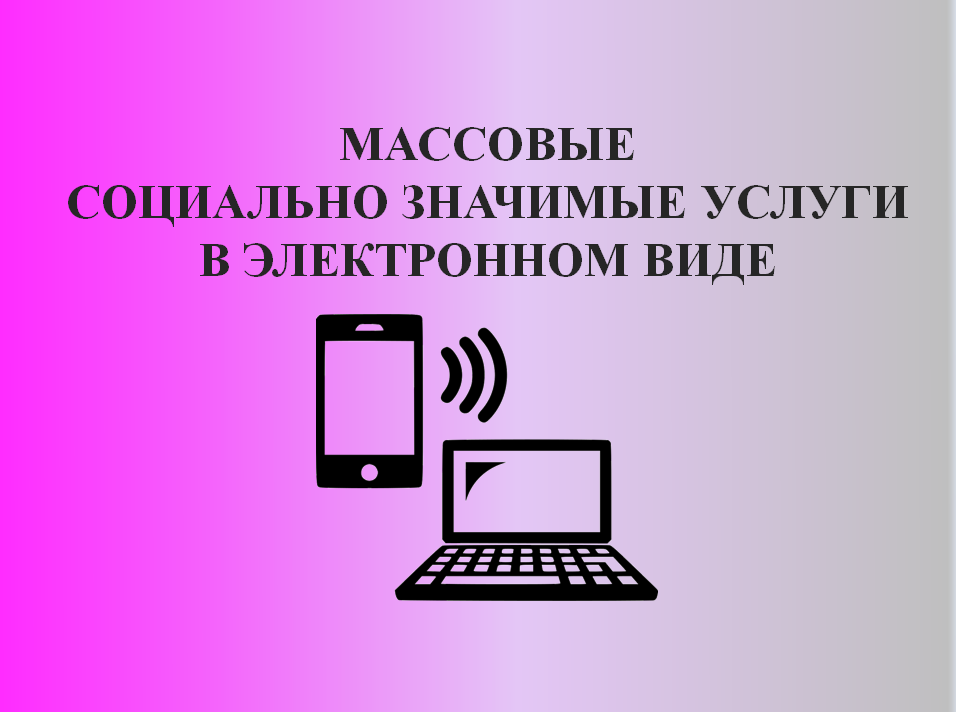 Администрация Всеволожского муниципального района Ленинградской области информирует о Возможности получения массовых социально значимых услуг в электронном виде с использованием федеральной государственной информационной системы «Единый портал государственных   и муниципальных услуг» https://www.gosuslugi.ru/ Преимущества получения государственных и муниципальных услуг                    в электронном виде:круглосуточная доступность портала (подача заявления                                о предоставлении государственных и муниципальных услуг в любое время, независимо от времени суток, праздничных и выходных дней, через любой компьютер, планшет или мобильный телефон, имеющих допуск к сети Интернет);получение услуги из любого удобного для Вас места;упрощение получения государственной и муниципальной услуги и другой полезной информации (сокращение количества предоставляемых документов);информация по услугам сосредоточена на единой информационной площадке;отсутствие очередей;встроенная система оплаты;информирование гражданина на каждом этапе работы по его заявлению;сокращение времени от подачи заявления до выдачи оформленного документа.Чтобы получить услугу, необходимо зарегистрироваться на Едином портале государственных и муниципальных услуг, затем отправить электронное заявление и необходимый перечень документов через портал государственных услуг. В дальнейшем Вы просто наблюдаете за ходом исполнения своего заявления.Перечень массовых социально значимых муниципальных услуг   размещен по ссылке:https://www.vsevreg.ru/regulatory/services/informatsiya/pereshen/ 